15 - 30 maggio
Bagni Misteriosi
Teatro Franco Parenti
SI COMINCIA DAI BAMBINI!Associazione Pier Lombardo

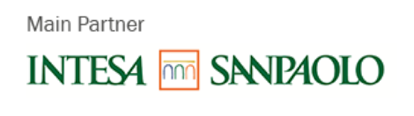 Arte, gioco, libertà: il Teatro Franco Parenti al grido “Si comincia dai bambini!” presenta due settimane di attività e spettacoli interamente dedicate ai bambini e alle loro famiglie. Dal 15 al 30 Maggio 2021 nelle sale del teatro e sul prato dei Bagni Misteriosi una variegata offerta di spettacoli, laboratori e giochi all’aria aperta sarà occasione per imparare, conoscere, divertirsi. Insieme, in sicurezza. “Ci siamo chiesti da dove partire? La risposta non poteva che essere “dai bambini!”. Un po’ perché sono loro ad aver sofferto di più in questo periodo e ad aver bisogno, più di chiunque altro, di una casa accogliente e stimolante dove liberare la loro energia creativa e la fantasia, ma soprattutto perché sono il futuro. Per questo gli dedicheremo due settimane (dal 15 al 30 maggio) per mettersi in gioco, sperimentare, divertirsi con tante attività sia nelle sale del teatro che sul prato dei Bagni Misteriosi. Ci saranno spettacoli, laboratori e giochi all’aria aperta, sarà un’occasione per imparare, conoscere, divertirsi. Insieme. Ma dato che i bambini e i ragazzi di oggi non saranno solo il nuovo pubblico, ma anche gli attori, registi, drammaturghi di domani, stiamo dando vita a dei percorsi formativi, dedicati agli under 18 per fornirgli i primi strumenti per approcciarsi ai mestieri del teatro, non solo corsi di recitazione ma anche di scrittura, backstage, comunicazione.” Andrée Ruth Shammah 
PROGRAMMASabato 15 Maggio 2021 Ingresso Bagni Misteriosi e laboratori euro 3.50ore 11.00 - PratoCircolinocon Selena Bortolotto3-10 anniUn micro-circo comico e poetico in cui i bambini scopriranno inaspettati e simpatici burattini in carne e ossa. Al termine dello spettacolo è previsto un laboratorio di arti circensi.ore 12.00 e ore 15.00 - GiardinoLaboratorio “Seminiamo l’ottimismo”A cura di Ass. Cult. Vango Anch'ioMini laboratorio di giardinaggio alla scoperta dei semi del buon umore. Curiosità, racconti e storie, tutti da piantare.
ore 17.30 - Sala Grande Teatro Franco ParentiL’omino della pioggia di e con Michele Cafaggitout public
biglietto unico 8 euroPiove, la finestra è aperta e in casa ci vuole l’ombrello. Che strano questo omino tutto inzuppato: fa uno starnuto ed esce una bolla di sapone. Anzi due. Anzi moltissime bolle di sapone. Ma cosa succede? La casa si riempie di bolle di tutte le dimensioni, minuscole e giganti, schiumose e trasparenti come cristallo. Intanto la pioggia non smette di cadere.E tra poco scenderà pure la neve. Ecciù!
Domenica 16 Maggio  2021Ingresso Bagni Misteriosi e laboratori euro 3.50dalle ore 10.30 Bubble Risciò  - Prato di e con Michele Cafaggi e Davide Balditout public
Due simpatici personaggi si aggirano sul prato dei Bagni Misteriosi e per le vie adiacenti, diffondendo musica, scherzi sonori, spruzzate d’acqua e bolle di sapone. Uno spettacolo itinerante a bordo di  un Risciò modello "Vacanze al mare". Bubble Risciò è una ventata di aria fresca, una scorpacciata di sorrisi,una carica di scherzi e simpatia. Il mago delle bolle di sapone e il pianista sono pronti: regaleranno instancabili sorrisi a grandi e piccini!ore 12.00 - GiardinoLaboratorio “Questa grande voglia di prato”a cura di Rossana Maggi dai 4 anniLaboratorio creativo per la realizzazione di un’opera collettiva: un gioco-work in progress ispirato al mondo della natura. Le tele verranno realizzate dai bambini con tempere, colla vinilica e mascherine chirurgiche colorate.ore 17.30 - Sala Grande Teatro Franco ParentiL’omino della pioggia di e con Michele Cafaggitout public
biglietto unico 8 euroPiove, la finestra è aperta e in casa ci vuole l’ombrello.  Che strano questo omino tutto inzuppato: fa uno starnuto ed esce una bolla di sapone. Anzi due. Anzi moltissime bolle di sapone. Ma cosa succede? La casa si riempie di bolle di tutte le dimensioni, minuscole e giganti, schiumose e trasparenti come cristallo. Intanto la pioggia non smette di cadere.E tra poco scenderà pure la neve. Ecciù!Da Lunedì 17 a Venerdì 21 maggio 2021 Ingresso ai Bagni Misteriosi e laboratori euro 3.50Lunedì 17 Maggio 2021ora 17.00 – 18.30 PratoGiochi di una voltaMartedì 18 maggio 2021ora  17.00 – 18.30 - PratoLaboratorio di teatro
a cura di Benedetta Frigerio 
Mercoledì 19 maggio 2021ora  17.00 – 18.30 PratoLaboratorio di circo
a cura di Selena Bortolotto Giovedì 20 maggio 2021ore 17.00 – 18.30 PratoLaboratorio di circoa cura di Selena Bortolotto
Venerdì 21 maggio 2021ore  17.00 – 18.30 PratoLaboratorio Picasso Ritratti 
a cura di Izumi Fujiwara
Partendo dalla tecnica cubista dell'accostamento dei tratti somatici senza prospettiva, i bambini si cimenteranno nella realizzazione con tempere e pittura di ritratti coloratissimi, buffi e incredibilmente... cubisti!Sabato 22 maggio e Domenica 23 maggio 2021
ore 17.30- Sala Grande Teatro Franco ParentiL’omino del pane e l'omino della mela Compagnia I Fratelli Capronidai 3 annibiglietto unico 8 euro
Due buffi personaggi, mezzi cuochi e mezzi clown, creatori di storie fantasiose e di ricette, hanno deciso di preparare un lauto pranzetto a tutti i bambini e di spiegare loro i segreti dei cibi più buoni e della loro realizzazione. Ma uno dei due, molto sbadato, ha comprato solo una pagnotta e una mela… come faranno i nostri cuochi a preparare un pasto per tutti? Così, tra una ricetta un po’ speciale e divertentissimi numeri di clownerie, i due iniziano un viaggio fantasioso all’interno dei cibi, fino ad entrare nel pane dove incontrano un buffo omino - l’Omino del pane appunto - che abita nella  pagnotta e che non vuole saperne di farsi affettare.  Tra gag e pantomime, musiche divertenti e interazioni con il piccolo pubblico, i due cuochi-clown scoprono che questi magici omini abitano anche nelle mele, nelle banane, in tutti i frutti, tutti i cibi più strani e accompagnano i bambini nel mondo del cibo alla scoperta dei mille segreti contenuti in tutti gli alimenti.
Domenica 23 maggio 2021
ore 11.00 - 12.30 GiardinoLaboratorio Uovo di Picassoa cura di Izumi Fujiwara dai 4 annibiglietto 5 euroChe cosa nasce dall'uovo di Picasso? Un animale misterioso? Un fiore meraviglioso? Un pesce volante? Con questo laboratorio i bambini disegnano e creano, sviluppando la loro creatività lontano dagli stereotipi e provando le stesse linee che usava Picasso nei suoi quadri: la prima linea è come un serpente, la seconda linea è come un fulmine e la terza linea è diritta e decisa. Coloriamo e tagliamo. Cosa nascerà?Sabato 29 maggio e Domenica 30 maggio 2021ore 16.30 - Sala Grande Teatro Franco ParentiUn anatroccolo in cucinacon Gli Eccentrici Dadaròdai 3 anni
biglietto unico euro 8 
Rievocando l’affascinante atmosfera del cinema comico muto degli anni ’20, raccogliendo la magia della pantomima e della clownerie, sorprendendo con bolle di sapone e bicchieri che suonano, lo spettacolo tratta con note leggere il tema della diversità, reale o immaginata, il bisogno di essere accettati e di far parte di un gruppo.   Lo spettacolo si avvale del linguaggio non verbale per raccontare e comunicare temi importanti come il confronto con l’altro diverso da noi, e come la possibilità, ogni giorno, di perdere o sbagliare, anche di cadere, ma senza smarrire mai l’entusiasmo e il coraggio di rialzarsi e ripartire.Domenica 30 maggio 2021ore 11.00 - 12.30 GiardinoLaboratorio “Questa grande voglia di cielo”A cura di Rossana Maggi dai 4 annibiglietto 5 euroLaboratorio creativo per la realizzazione di un’opera collettiva: un gioco-work in progress ispirato al mondo della natura. Le tele verranno realizzate dai bambini con tempere, colla vinilica e mascherine chirurgiche colorate.----------- Ingresso laboratori e spettacoli 
Bagni Misteriosi
Via Enrico Botta 18 - Milano 
Info e prenotazioni 
biglietteria@teatrofrancoparenti.com 
Acquisto biglietti www.teatrofrancoparenti.com
